Prezydent Miasta Pruszkowa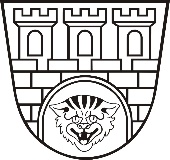 Zarządzenie nr 42/2022Prezydenta Miasta Pruszkowaz dnia 3 lutego 2023 r.w sprawie powołania Komisji Rekrutacyjnej do przeprowadzenia naboru
na wolne stanowisko urzędnicze w  Urzędzie Miasta Pruszkowa.Na podstawie art. 33 ust. 3 w związku z art. 11a ust. 3 ustawy z dnia 8 marca 1990 r.              
o samorządzie gminnym (t.j. Dz. U. z 2023 r. poz. 40)  oraz art. 11 ust. 1 ustawy  
z dnia 21 listopada 2008 r. o pracownikach samorządowych (t.j. Dz. U. z 2022, poz. 530) zarządzam, co następuje:§ 1Powołuję Komisję Rekrutacyjną do przeprowadzenia naboru na wolne 
stanowisko urzędnicze Inspektor ds. transportu publicznego w Wydziale Strategii i Rozwoju
w Urzędzie Miasta Pruszkowa w następującym  składzie:Przewodniczący:	         Karolina Sorbian-Jamiołkowska	         Sekretarz Miasta	                       Członkowie:		         Monika Golędzinowska                        Naczelnik  Wydział   Strategii 
                                                                  i Rozwoju
Monika Pykało                                       Starszy Inspektor                                                                  Wydział Organizacyjny                                                    § 2Komisja przeprowadzi procedurę naboru na stanowiska wymienione w § 1 zgodnie                
z Regulaminem naboru na wolne stanowiska urzędnicze, w tym na kierownicze stanowiska urzędnicze w Urzędzie Miasta Pruszkowa.  § 3  Komisja rozpocznie pracę w dniu 03 lutego 2023 r.§ 4Zarządzenie podlega publikacji w Biuletynie Informacji Publicznej Urzędu Miasta Pruszkowa.§ 5  Zarządzenie wchodzi w życie z dniem podpisania.                                                                                                                                                                                                                  Prezydent Miasta Pruszkowa  Paweł Makuch